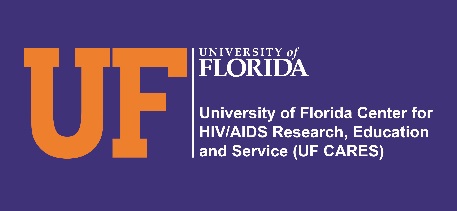 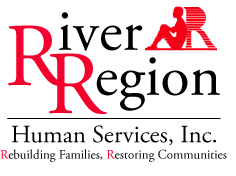 Congratulations! You have successfully completed the PATH program requirements. You are now on the PATH towards becoming self-sufficient, healthier living and are now more aware of the social and medical services available in Jacksonville, Florida. Please keep the following information handy should a medical or social need arise.  The list below is a primary resource to services you are connected to.   Please be sure to check your RW and/or ADAP expiration dates often (renewal is every 6 months).  Primary Care Provider: _____________________________________________________________Specialty Care Clinic/Provider: ___UF  CARES 904-XXX-XXXX_________________________________Case Management Agency/Case Manager: _____________________________________________Mental Health Services/Substance abuse:______________________________________________RW and/or ADAP: _________________________________________________________________Food Pantry: _____________________________________________________________________Dentist: _________________________________________________________________________Thank you for allowing the PATH team to assist you. It has been a privilege to get to know you and work alongside you. The PATH team wishes you much success and hope in the future. __________________________________________			_____________________Patient signature						Date